MALTA  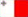 RiferimentoEURES Malta Ref. 372984MansioneRoom AttendantsRoom Attendant: Number of Posts: 10 Contract Type: Definite – Full time
Job description
Mainly responsible for the cleaning and up-keeping of hotels and public areas. Full-time on a contract basis. Job could be based in St Julian's or Mellieha.
Position Summary:
Performs routine duties in cleaning and servicing of guest rooms and baths under supervision of housekeeping supervisor. Room attendant promotes a positive image of the property to guests and must be pleasant, honest, friendly and should also able to address guest requests and problems.
Duties and Responsibilities:
• Enters and prepares the room for cleaning.
• Makes bed.
• Dusts the room and furniture.
• Replenishes guestroom and bath supplies.
• Cleans the bathroom.
• Cleans the closet.
• Vacuums and racks the carpet.
• Checks and secures the rooms.
• Replenish amenities according to the operational standards.
• Deliver and retrieve items on loan to guests e.g. extra beds, kitchen inventory items etc
• Ensure security of guest rooms and privacy of guests
• Perform rotation cleaning duties (steam clean carpets, spring cleaning, super cleaning.) as required
• Cleans guest bathroom/bedroom/floor corridor.
• Responsible for the cleanliness and maintains of his/her work area.
• Responsible for the Hotel property in the work area.
• Attends to guest calls, guest requests /guest complaints in the area assigned to him.
• Authorise to enter in guestrooms for cleaning and providing turndown services as per requirement.
• Responsible for following the standard operating procedures.
• Responsible for achieving and exceeding the guest satisfaction score.
Health and Safety:
• Ensures that all potential and real hazards are reported and reduced immediately.
• Fully understands the hotel’s fire, emergency, and bomb procedures.
• Ensures that emergency procedures are practised and enforced to provide for the security and safety of guests and employees.
• Ensures that employees work in a safe manner that does not harm or injure self or others.
• Stimulates and encourages a general awareness of health and safety in tasks and activities carried out within the division.
• Ensures the safety of the people and property within the premises by applying hotel regulations, adhering to existing laws and regulations.
• Anticipates possible and probable hazards and conditions and either corrects them or takes action to prevent them from happening.
• Ensures that the highest standards of personal hygiene, dress, uniform, appearance, body language and conduct of hotel employees is maintained by all employees in the department.
Requirements:
Experience is an asset but not a requirement. You must speak fluent English.
Training provided: To be discussed
Salary €1120.00 per month
To apply: CV and a covering email in English are to be sent by email to
selection.jobsplus@gov.mt and cc eures@afolmet.it
Please quote the vacancy name and number in your email.SedeMaltaposti10Email:selection.jobsplus@gov.mt and cc eures@afolmet.itScadenza:09/07/2021RiferimentoEURES Malta Ref. 372537MansioneHeavy Goods Vehicle DriverHeavy Goods Vehicle Driver
Number of Posts: 3 - Contract Type: Indefinite
Job description
Making part of the Green Skip Team the company expects you to carry out your duties in a professional manner and in the best interest of the company.
Following is a description of the main duties required for the position. For which this post is responsible for Essential requirements:
• Be punctual.
• Appearance should be neat and clean according to company handbook.
• Personal hygiene is imperative.
• Attitude towards your colleagues and towards our customers must always be positive.
Job overview and essential functions:
• Delivery and collection of waste containment according to the type and classification of the waste in question.
• Direct pickups of bulky and other specific wastes. Loading and unloading of same, as directed by
a) The operations officer if disposal is outside the MRF, and by
b) The site manager if disposed at the MRF. (Green Skip Yard)
• You are required to follow all work schedules, and instructions handed to you by the Operations officer. All health and safety measures, vehicle care, and emergency spills management, and the use of protective clothing are to be adhered to, as per company handbook and according to company policies and procedures.
• Time and method control and recording of all information required by the job at hand, are to be noted on the working documents.
• The driver is to assist and co-operate in the smooth running of the work when jobs are either of a difficult nature logistically or have to change due to client demand or company exigencies.
• The driver is to attend to work in presentable and clean appearance, in the full uniform provided by the company. All the duties and responsibilities are to be carried out with total loyalty to the company, and in the best interest of the company.
• Maintain Vehicle in a clean manner and do routine daily inspection as required.
• Complete required documentation for jobs at hand.
Vacancy additional information
This job description is not intended to be all inclusive. Any employee may be requested to perform other related duties to meet the on-going needs of the company.
Requirements:
• Valid Driving Licence C
• Can drive vehicles over 7.5 Tons
• A minimum 1 year driving experience
• Drivers with ADR Licence who can operate Grab tippers and have also a fork lifter licence will be given preference and better salary.
Training provided: Yes – We also offer courses for Lifter driving, ADR, first aid and special waste management training.
Any assistance with accommodation/relocationWe can assist the chosen candidates to find accommodation, but cost is not included in the package.
Any other benefits:
Bonuses may be given - Salary: Starting from €13,550 up to €17,000 or €17,500 depending on experience and licences available
How will the interviews be held? Zoom meeting
To apply CVs and a covering email in English are to be sent by email to
eures.recruitment.jobsplus@gov.mt and cc eures@afolmet.it
Please quote the vacancy name and number in your email.SedeMaltaposti3Email:eures.recruitment.jobsplus@gov.mt and cc eures@afolmet.itScadenza:28/07/2021RiferimentoEURES Malta Ref. 371048MansioneSushi ChefSushi Chef
Number of Posts: 5
Contract Type: Full Time Definite for 1 year - renewable every year
Job description
The sushi chef is responsible to prepare various kind of sushi, condiments and plating adapted to the various kinds of cuisines and themes offered within our various F&B outlets.
▪ Prepare all types of sushi, including maki, nigiri and sashimi
▪ Select fresh fruits and vegetables to make high-quality dishes
▪ Add additional flavours to sushi rolls with ginger, rice vinegar, wasabi and soy sauce,when appropriate
▪ Coordinate with our wait staff to ensure proper cooking, considering special requests and food allergies
▪ To prepare food in accordance with menu recipes, quality criteria’s and quantities required.
▪ Maintain the integrity and authenticity of recipes offered at the respective restaurant/ section
▪ Source authentic ingredients and or recommend substitute ingredients, if not available on the Maltese Islands.
▪ Optimise cooking processes with attention to speed and quality.
▪ Maintain outlet safety at all times.
▪ Consistently maintain food and safety protection by ensuring that all food handling processes are compliant with HACCP food safety guidelines, regulations and procedures.
▪ Interact with customers, communicating menu items and promoting dishes listed on menu.

Requirements • Experience working as a Sushi Chef, preferably in a fusion dining concept.
• Working knowledge of various dining concepts in Oriental cuisine is considered as advantageous.
• Ability to prepare various types of Japanese cuisine including Sashimi, Sushi and Tempura dishes.
• Primarily works in front of guests while preparing food orders at the sushi bar whilst ensuring a fun and engaging experience for our patrons.
• Monitors and ensures that food orders are in accordance with the company’s established levels of cleanliness and sanitisation.
• Exceptional culinary skills.
• Creativity, innovation and presentation skills.
• Observe HACCP protocols and internal operating procedures.
• Customer centric.
• Ability to work under pressure in a popular dining venue.
• Maintains a high level of personal hygiene
• Conforms with grooming standards
Vacancy additional information Training provided ▪ Yes
Any assistance with accommodation/relocation: ▪ Assistance in finding accommodation and meal provided during shift
Any other benefits
▪ Health Insurance
Salary ▪ €887.70 Net per month
▪ Bonus upon achieving sales targets
▪ Commission on sales
How will the interviews be held: Microsoft Teams
To apply: CVs and a covering email in English are to be sent by email to
eures.recruitment.jobsplus@gov.mt and cc eures@afolmet.it
Please quote the vacancy name and number in your email.SedeMaltaposti5Email:eures.recruitment.jobsplus@gov.mt and cc eures@afolmet.itScadenza:24/07/2021RiferimentoEURES MAlta Ref. 371043MansioneFood & Beverage AttendantFood & Beverage Attendant
Number of Posts: 30
Contract Type: ▪ Full Time Definite 1 year renewable subject to successful performance
Job description
The F&B Attendant is responsible to attend to F&B outlet or Restaurant guests, by taking orders and serving food & beverages to ensure our guests have a pleasant dining experience.
▪ Assists in the setup and preparation of tables, linens, laying of tables & cutlery and consumables, setup of buffet counter
▪ Provision of F&B services to in-house guests, and local patrons in accordance with departmental business levels Takes order for food & beverages from guests, explains menu, takes orders for Food & beverages
▪ Serves food & drinks in an efficient and polite manner
▪ Adheres to standards of service, hygiene, and food handling in line with the company’s operating procedures
▪ Supplies cutlery, consumables, condiments as requested to guests and ensures an adequate level of supplies according to number of covers or as directed by the F&B supervisor
▪ Cleans and sanitizes tables, buffet counters, cutlery and crockery.
▪ Follow H&S procedures and instructions on material safety data sheets
▪ Deliver and retrieve items from buffet counter ▪ Follow security protocols to ensure safety of guests
▪ Reports any damages to outlet premises, furniture and equipment or Health & Safety Hazards to the F&B Supervisor
▪ Ensures personal hygiene and grooming in line with outlet standards
Requirements
▪ Previous experience working in a food and beverage outlet environment considered to be advantageous
▪ Good understanding of how the role contributes to the success of the hotel
▪ Verbal and written communications skills in English and any other European Language
▪ Eye for detail and passion for service
▪ Physically fit and able to lift and move furniture.
▪ Willing to work on a shift basis in a hotel environment
▪ Maintains a high level of personal hygiene
▪ Conforms with hotels grooming standards Vacancy additional information
▪ Good time management
▪ Follows directions with ease
▪ Warm and friendly disposition
Training provided: ▪ Yes
Any assistance with accommodation/relocation
▪ Relocation guidelines
▪ Assistance in finding accommodation and discounts from various letting agencies Any other benefits
▪ Meal during shift
▪ Company discount to our various F&B outlets and SPA services
Salary: ▪ €950 per month
How will the interviews be held ▪ Online via Microsoft Teams
To apply:
CVs and a covering email in English are to be sent by email to
eures.recruitment.jobsplus@gov.mt and cc eures@afolmet.it
Please quote the vacancy name and number in your email.SedeMaltaposti30Email:eures.recruitment.jobsplus@gov.mt and cc eures@afolmet.itScadenza:24/07/2021RiferimentoEURES MAlta Ref. 371043MansioneFood & Beverage AttendantFood & Beverage Attendant
Number of Posts: 30
Contract Type: ▪ Full Time Definite 1 year renewable subject to successful performance
Job description
The F&B Attendant is responsible to attend to F&B outlet or Restaurant guests, by taking orders and serving food & beverages to ensure our guests have a pleasant dining experience.
▪ Assists in the setup and preparation of tables, linens, laying of tables & cutlery and consumables, setup of buffet counter
▪ Provision of F&B services to in-house guests, and local patrons in accordance with departmental business levels Takes order for food & beverages from guests, explains menu, takes orders for Food & beverages
▪ Serves food & drinks in an efficient and polite manner
▪ Adheres to standards of service, hygiene, and food handling in line with the company’s operating procedures
▪ Supplies cutlery, consumables, condiments as requested to guests and ensures an adequate level of supplies according to number of covers or as directed by the F&B supervisor
▪ Cleans and sanitizes tables, buffet counters, cutlery and crockery.
▪ Follow H&S procedures and instructions on material safety data sheets
▪ Deliver and retrieve items from buffet counter ▪ Follow security protocols to ensure safety of guests
▪ Reports any damages to outlet premises, furniture and equipment or Health & Safety Hazards to the F&B Supervisor
▪ Ensures personal hygiene and grooming in line with outlet standards
Requirements
▪ Previous experience working in a food and beverage outlet environment considered to be advantageous
▪ Good understanding of how the role contributes to the success of the hotel
▪ Verbal and written communications skills in English and any other European Language
▪ Eye for detail and passion for service
▪ Physically fit and able to lift and move furniture.
▪ Willing to work on a shift basis in a hotel environment
▪ Maintains a high level of personal hygiene
▪ Conforms with hotels grooming standards Vacancy additional information
▪ Good time management
▪ Follows directions with ease
▪ Warm and friendly disposition
Training provided: ▪ Yes
Any assistance with accommodation/relocation
▪ Relocation guidelines
▪ Assistance in finding accommodation and discounts from various letting agencies Any other benefits
▪ Meal during shift
▪ Company discount to our various F&B outlets and SPA services
Salary: ▪ €950 per month
How will the interviews be held ▪ Online via Microsoft Teams
To apply:
CVs and a covering email in English are to be sent by email to
eures.recruitment.jobsplus@gov.mt and cc eures@afolmet.it
Please quote the vacancy name and number in your email.SedeMaltaposti30Email:eures.recruitment.jobsplus@gov.mt and cc eures@afolmet.itScadenza:24/07/2021RiferimentoEURES MAlta Ref. 371043MansioneFood & Beverage AttendantFood & Beverage Attendant
Number of Posts: 30
Contract Type: ▪ Full Time Definite 1 year renewable subject to successful performance
Job description
The F&B Attendant is responsible to attend to F&B outlet or Restaurant guests, by taking orders and serving food & beverages to ensure our guests have a pleasant dining experience.
▪ Assists in the setup and preparation of tables, linens, laying of tables & cutlery and consumables, setup of buffet counter
▪ Provision of F&B services to in-house guests, and local patrons in accordance with departmental business levels Takes order for food & beverages from guests, explains menu, takes orders for Food & beverages
▪ Serves food & drinks in an efficient and polite manner
▪ Adheres to standards of service, hygiene, and food handling in line with the company’s operating procedures
▪ Supplies cutlery, consumables, condiments as requested to guests and ensures an adequate level of supplies according to number of covers or as directed by the F&B supervisor
▪ Cleans and sanitizes tables, buffet counters, cutlery and crockery.
▪ Follow H&S procedures and instructions on material safety data sheets
▪ Deliver and retrieve items from buffet counter ▪ Follow security protocols to ensure safety of guests
▪ Reports any damages to outlet premises, furniture and equipment or Health & Safety Hazards to the F&B Supervisor
▪ Ensures personal hygiene and grooming in line with outlet standards
Requirements
▪ Previous experience working in a food and beverage outlet environment considered to be advantageous
▪ Good understanding of how the role contributes to the success of the hotel
▪ Verbal and written communications skills in English and any other European Language
▪ Eye for detail and passion for service
▪ Physically fit and able to lift and move furniture.
▪ Willing to work on a shift basis in a hotel environment
▪ Maintains a high level of personal hygiene
▪ Conforms with hotels grooming standards Vacancy additional information
▪ Good time management
▪ Follows directions with ease
▪ Warm and friendly disposition
Training provided: ▪ Yes
Any assistance with accommodation/relocation
▪ Relocation guidelines
▪ Assistance in finding accommodation and discounts from various letting agencies Any other benefits
▪ Meal during shift
▪ Company discount to our various F&B outlets and SPA services
Salary: ▪ €950 per month
How will the interviews be held ▪ Online via Microsoft Teams
To apply:
CVs and a covering email in English are to be sent by email to
eures.recruitment.jobsplus@gov.mt and cc eures@afolmet.it
Please quote the vacancy name and number in your email.SedeMaltaposti30Email:eures.recruitment.jobsplus@gov.mt and cc eures@afolmet.itScadenza:24/07/2021RiferimentoEURES Malta Ref. 372583MansioneProcess Engineer / ScientistProcess Engineer / Scientist
Number of Posts: 5 Contract Type: Indefinite
Job description
We are looking to hire a skilled Process Engineer to be responsible for developing and implementing process strategies, managing process resources, optimizing current processes, and maintaining process documents.
To ensure success as a Process Engineer you should have extensive experience and excellent technical skills, and high-level analytical skills.
Responsibilities:
• Project management for new equipment acquisition for existing and new production lines
• Technical discussions with equipment manufacturers leading to technical specifications formulation
• Buyoffs (both occasionally at supplier site and in-house), installations, and transfer to manufacturing, and project closure reporting,
• Support on installed equipment base and liaison between production lines and equipment manufacturers,
• Participation is technical communities between the various worldwide ST sites for problem sharing and solutions.
• Optimization of process parameters to result in improved yields & quality. To liaise with the Division to discuss process improvements, qualifications, or trials.
• Optimization of process parameters and materials to improve the yield and for an improved robust solution.
• The person must interface with CPA, suppliers, and line process engineers. The position involves enhancement of the functionality of existing equipment as well as interfacing with equipment for data collection and monitoring.
Requirements:
• Engineering or Science Graduate
• Experience with process simulations and standard operating procedures would be considered an asset.
• Knowledge of Process Engineering software systems.
• Advanced technical skills.
• Analytical thinker.
• Ability to project manage.
Training provided To be confirmed
Any assistance with accommodation/relocation To be confirmed during the interview
Salary: 23,772.48€ per Year
How will the interviews be held Online
To apply
CV and a covering email in English are to be sent by email to
eures.recruitment.jobsplus@gov.mt and cc to eures@afolmet.it
Please quote the vacancy name and number in your email.SedeMaltaNumero posti5TitoloEngineering or Science GraduateEmail:eures.recruitment.jobsplus@gov.mtScadenza:17/07/2021RiferimentoEURES Malta Ref. 372580MansioneTechniciansTechnicians
Number of Posts:10 Contract Type: Indefinite
Job description
• Test cell uptime – intervene on small jams
• Maintain a good First Pass Yield
• Maintain setup sites to their optimum with minimal parallel loss
• Maintain a good finishing yield with every test step / bent leads checks & RTP procedures
• Performs setup change & Kit change • Device manual testing before starting production
• Replace brushing units and close corresponding W/R in time
• Leave adequate handover using the Testing Handover Database Application
• Be responsible to maintain good housekeeping & 5S principles on the testing shop floorwork in a safe manner and makes sure that equipment is operating safely at all times
Requirements:
• Possess solid knowledge of Electrical / Mechanical Engineering
• Holds the necessary technical MQF level 4 certificates
• Prioritize tasks according to urgency & workload
• Possess good communication skills, both verbal and written
• Good command of English
• Be responsible and mature
• Possess an excellent exemplary record history
• Be smart and goal oriented
• Be flexible and be able to take decisions following continuous inputs
• Be computer literate
• Be disciplined
• The chosen candidate will be working on 4 shift basis.
Any assistance with accommodation/relocation to be discussed during the interview.
Salary: €17,772.48 €
How will the interviews be held? Online
To apply
CV and a covering email in English are to be sent by email to
eures.recruitment.jobsplus@gov.mt and cc to eures@afolmet.it
Please quote the vacancy name and number in your email.SedeMaltaNumero posti10TitoloElectrical / Mechanical EngineeringEmail:eures.recruitment.jobsplus@gov.mt and cc to eures@afolmet.itScadenza:17/07/2021RiferimentoEURES Malta Ref. 368945MansioneRivertech Front End Developer Ref. 368945Front End Developer Ref. 368945
Number of Posts: 2
Contract Type: Permanent – Full Time
Job description
At River, we develop innovative products for our clients who operate in different markets and industries with the latest technologies. We are looking for a Front- End Developer who is motivated to help us deliver new innovative features to our clients whilst also maintaining our internal systems and making sure that we keep our tech up to date.
Responsibilities
• Work in an agile team consisting of other frontend developers whilst in constant support of other tech teams.
• Participate in task estimations & code reviews.
• Plan, build, test, and release new features and experiments in TypeScript, Angular, etc.
• Collaborate with engineers across the department to identify and build on improvements to our processes and systems.
Requirements • Strong JavaScript & basic TypeScript knowledge
• More than 2 years’ experience in at least one JavaScript Framework (Angular2+, React, Vue.js or Aurelia)
• SCSS; • RxJS; • Working in scrum team
• Basic npm/node knowledge
• Basic GIT knowledge
Skills in the following area is considered a Plus:
• Redux; • Apollo/GQL; • Jest; • Webpack
Training provided: Yes, however candidate must possess the minimum requirements and training can be offered for additional skills.
Any assistance with accommodation/relocation: We cover relocation costs and provide temporary accommodation.
• Any other benefits:
• Commuting Assistance; • Performance Bonus
Vacancy additional information
• Wellness Package; • Health Insurance
• Work From home
Allowance Salary : Eur 30000-60000 (depending on candidate’s experience)
How will the interviews be held?
All interview stages are done remotely.
To apply
CVs and a covering email are to be sent by email in English to eures.recruitment.jobsplus@gov.mt and cc eures@afolmet.it Please quote the vacancy name and number in your email.SedeMaltaNumero posti2Email:eures.recruitment.jobsplus@gov.mt and cc eures@afolmet.itScadenza:14/07/2021RiferimentoEURES Malta Ref. 368941MansioneRivertech_BackendDeveloper Ref. 368941Rivertech_BackendDeveloper Ref. 368941
Number of Posts: 2
Contract Type: Permanent – Full Time
Job description
We are looking for an enthusiastic and motivated Backend Developer to join our platform team. You will have the opportunity to work on and build all parts of the platform: business logic, external APIs, admin APIs, integrations with game and payment providers, as well real-time integrations with other internal systems such as the data platform and middleware.
New development will all be using Kotlin, a modern, concise, safe language which is accessible to all developers, especially those with Java experience.
Responsibilities:
• Work in an agile team consisting of other backend developers to build and maintain microservices in Spring Boot and Kotlin to handle platform business logic.
• Liaise with other tech teams and product team to provide functionality over REST APIs.
• Participate in task estimations, planning and code reviews.
• Integrate with third party systems to allow for a greater number of products on the platform.
• Gather knowledge in business requirements to be able to ease operations.
• Collaborate with engineers across the department to identify and build on improvements to our processes and systems.
Requirements
• Advanced knowledge of Java (2/3 years of experience)
• SQL; • Spring Framework (1 year experience)
• Basic GIT knowledge is n
ecessary; • Working in scrum team Training provided: Yes, however candidate must possess the minimum requirements and training can be offered for additional skills
Any assistance with accommodation/relocation: We cover relocation costs and provide temporary accommodation.
− Any other benefits:
− Commuting Assistance; − Performance Bonus; − Wellness Package; - Health Insurance
Vacancy additional information − Work From home Allowance
Salary: Eur 30000-60000 (depending on candidate’s experience)
How will the interviews be held?
All interview stages are done remotely.
To apply
CVs and a covering email are to be sent by email in English to
eures.recruitment.jobsplus@gov.mt and cc eures@afolmet.it
Please quote the vacancy name and number in your emailSedeMaltaNumero posti2Email:eures.recruitment.jobsplus@gov.mt and cc eures@afolmet.itScadenza:14/07/2021RiferimentoEURES Malta Ref. 368948MansioneRivertech FullStack Developer Ref. 368948Rivertech FullStack Developer Ref. 368948
Number of Posts: 2
Contract Type: Permanent – Full Time
Job description
At River, we develop innovative products for our clients who operate in different markets and industries with the latest technologies.
We are looking for someone that can help us maintain our existing systems whilst building new ones using .NET Core & Orleans whilst also creating SDKs with TypeScript to help our Frontend teams!
If you are a big team player, passionate about using the latest tech, have a keen eye for detail and someone who is looking to grow their skills, we will support you all the way.
We work hard to produce excellent results, but we also like to enjoy ourselves too, so it is a great environment to be a part of. If you think this next step is for you, let us have a chat.
Responsibilities
• Work in an agile team consisting of other full-stack developers whilst in constant support of other tech teams.
• Participate in task estimations & code reviews.
• Plan, build, test, and release new features and experiments in.Net, TypeScript, etc.
• Collaborate with engineers across the department to identify and build on improvements to our processes and systems. Requirements
• At least 2 years’ experience in .NET/C#; • Good understanding of TypeScript and JavaScript
• Experience developing front facing APIs; • Able and willing to learn new technologies
• Experience using GIT
Skills in the following area is considered a Plus:
• Experience with Angular 4+ will be considered an asset; • GQL; • Messaging technologies such as Kafka
• Working with Orleans or other actor model systems; • AWS, Azure or GCP experience; • Docker, kubernetes experience; • MySQL experience; • SignalR
Vacancy additional information
Profile Skills:
• Self-motivated individual always looking to better his skills.
• Excellent analytical and trouble shooting skills.
• Attention to detail.
• Good problem-solving skills.
• Excellent verbal communication skills and interpersonal skills.
• The ability to quickly learn new things and adapt
Training provided: Yes, however candidate must possess the minimum requirements and training can be offered for additional skills.
Any assistance with accommodation/relocation: We cover relocation costs and provide temporary accommodation.
• Any other benefits:
• Commuting Assistance; • Performance Bonus; • Wellness Package; • Health Insurance; • Work From home
Salary: Eur 30,000-50,000 (depending on candidate’s experience)
How will the interviews be held? All interview stages are done remotely.
To apply
CVs and a covering email are to be sent by email in English to
eures.recruitment.jobsplus@gov.mt and cc eures@afolmet.it
Please quote the vacancy name and number in your emailSedeMaltaNumero posti2Email:eures.recruitment.jobsplus@gov.mt and cc eures@afolmet.itScadenza:14/07/2021RiferimentoEURES Malta Ref. 368929MansioneRivertech_ManualQA Ref. 368929Rivertech_ManualQA Ref.368929
Number of Posts: 2
Contract Type: Permanent – Full Time
Job description We’re looking for a motivated Manual QA to join our ranks. The lucky candidate in this role will assist our QA lead and help test our API’s, client facing SPAs, as well as our tooling applications. You’ll be part of team working towards common goals, so it’s important that you have a keen eye for detail, but more importantly, we want you to grow your skills with us. We work hard to produce excellent results, but we also like to enjoy ourselves too, so it’s a great environment to be a part of.
Responsibilities:
• Work in an agile team consisting of frontend developers and other QAs to ensure that a quality product is delivered.
• Designing and developing test specifications based on product functionalities and requirements.
• Collaborating with the product and developers in test teams to improve test quality.
Requirements
• knowledge of the different testing methodologies
• Solid knowledge of testing at a frontend level (cross browser/viewport/cross platform)
• Ability to give suggestions aimed at improving quality and flag any possible degradation to the quality of the product
• Ability to help design and execution of testcases based on requirements from our PO
• Able to work closely with the development team
• Knowledge of testing procedures and detailed report writing.
• Good knowledge of agile project management
• Self-motivated individual always looking to better his skills.
• Excellent analytical and trouble shooting skills.
• Attention to detail.
• Good problem-solving skills.
• Excellent verbal communication skills and interpersonal skills.
• The ability to quickly learn new things and adapt Skills in the following area is considered a Plus:
• Testing at an API level
• ISTQB certification
• Experience with Test Management tools
Training is provided; however candidate must possess the minimum requirements and training can be offered for additional skills.
Vacancy additional information
Any assistance with accommodation/relocation: We cover relocation costs and provide temporary accommodation.
Any other benefits:
− Work on exciting products from the ground up; − Commuting Assistance; − Performance Bonus; − Wellness Package; − Health and Dental Insurance; − Work From home Allowance; − Welcoming Environment; − Chance to grow; − Fruit, snacks & drinks; − Friday beers; − Summer & Winter events
Salary: Eur 15,000-35,000 (depending on candidate’s experience)
How will the interviews be held?
All interview stages are done remotely.
To apply: CVs and a covering email are to be sent by email in English to
eures.recruitment.jobsplus@gov.mt and cc eures@afolmet.it
Please quote the vacancy name and number in your email.SedeMaltaNumero posti2Email:eures.recruitment.jobsplus@gov.mt and cc eures@afolmet.itScadenza:14/07/2021RiferimentoEURES Malta Ref.368931MansioneRivertech_ProductOwner Ref.368931Rivertech_ProductOwner Ref.368931 - Number of Posts: 2 - Contract Type: Permanent – Full Time
Job description
As a Product Owner you will work on managing the product backlog with the aim of achieving business goals of the company as well as meeting the priorities of its customers.
The role is also an integral part in the creation of the same backlog, including analysing requirements and writing product specifications through which technical and development tasks are created.
Working in a team of Product Owners, and reporting to the Head of Product, you will be a key function between business and technical teams, where language and quality of communication is key.
Key Responsibilities
• Report to the Head of Product and contribute to the development and maintenance of the roadmap and strategic vision for the company’s products
• Communicate with customers to clarify business requirements and to update them on progress
• Gather requirements, own the product backlogs, and write professional user stories for products that deliver on functionality, defects, and other work items for the team
• Write product specification documents in clear English, that take into account all business requirements, identify gaps and loopholes, whilst preserving the product’s quality
• Manage requirements dependencies with other teams, negotiating and prioritising as appropriate
• Facilitate backlog refinement sessions • Work closely with the project management and development teams to set development/sprint goals
• Work closely with business stakeholders and development teams to implement and get product increments delivered
• Review development against acceptance criteria to determine readiness
• Demo products to key stakeholders
• Produce business cases for product features
• Be up to date with industry trends and carryout competitor analysis to be fed into the roadmap
• Maintain strong working relationships with customers and our commercial team to retrieve information about product line performance, and to present business strategies
Requirements
• 4+ years' experience as a Product Owner in iGaming or Fintech industry
• Able to design customer centric, while scalable product functionalities
• Make use of writing and/or diagrams to create well explained product specifications.
• Organised; • Experience working in an agile environment (SCRUM preferred)
Vacancy additional information
• Effectively transfer knowledge to other team members; • Negotiation skills; • Ability to give suggestions aimed at improving product quality; • Self-motivated individual always looking to better their skills; • Analytical and attention to detail; • Good problem-solving skills; • Excellent verbal communication skills and interpersonal skills
• The ability to quickly learn new things and adapt
Training provided: Yes, however candidate must possess the minimum requirements and training can be offered for additional skills.
Any assistance with accommodation/relocation: We cover relocation costs and provide temporary accommodation.
Any other benefits:
− Work on exciting products from the ground up; − Commuting Assistance; − Performance Bonus; − Wellness Package − Health and Dental Insurance; − Work From home Allowance; − Welcoming Environment
− Chance to grow; − Fruit, snacks & drinks; − Friday beers; − Summer & Winter events
Salary: Eur 30,000-50,000 (depending on candidate’s experience)
How will the interviews be held?
All interview stages are done remotely.
To apply
CVs and a covering email are to be sent by email in English to
eures.recruitment.jobsplus@gov.mt and cc eures@afolmet.it
Please quote the vacancy name and number in your email.SedeMaltaposti2Email:eures.recruitment.jobsplus@gov.mt and cc eures@afolmet.itScadenza:14/07/2021RiferimentoEURES Malta Ref. 371620MansioneSenior Software Developer - Dynamics 365 Finance & OperationsSenior Software Developer - Dynamics 365 Finance & Operations
Number of Posts: 1
Contract Type: Full time - Permanent
Job description
The Senior Developer will spend the majority of their time writing technical designs and developing with the aim of delivering tasks related to client delivery of Dynamics 365 packages and customisation, report writing, data migration and integrations.
He/she must make sure that adherence to best practices, methodologies and source code control tools are used correctly in the assigned tasks.
Tasks and Responsibilities
• Customise Dynamics 365 products including Finance & Operations, Business Central and Customer Engagement using Visual Studio and other related technologies.
• Create interfaces between Dynamics 365 and other external applications.
• Perform data migrations to and from Microsoft Dynamics 365.
• Deliver outputs on time and with a very high level of quality following Microsoft best practices.
• Unit test and document deliverables.
• Release components to test using the appropriate source control tools.
• Take full ownership of the technical solution delivered to the client. Skills, Qualifications & Work Experience
• Bachelors or Master’s Degree in ICT or equivalent.
• Minimum of 3 years’ experience as a Senior Developer in developing solutions in Microsoft Dynamics products.
• Basic functional knowledge in business operations.
• Familiar with cloud technologies such as MS Azure, Flow and PowerApps.
• Functional and analytical skills.
• Ability to lead a team within a project.
• In-depth knowledge of the .NET framework.
• Experienced in developing object- oriented code using Visual Studio.
• Knowledge of MS SQL Server and experience in writing SQL queries.
• Knowledge of main-stream version control systems such as TFS.
• Ability to organise, prioritise and respond to multiple projects and deadlines.
• Ability to work with interruptions as problems arise needing immediate attention.
• Ability and skill in interpersonal communication.
• Ability to maintain up to date knowledge on technology trends and to recommend innovative technologies to improve the technology infrastructure. Ability to act independently on routine assignments or projects.
• Ability to plan, organise and multi-task to complete assignments in an efficient manner.
• Ability to communicate professionally, both oral and written.
• Ability to pay attention to details and perform at a high-level accuracy.
• Ability to work independently and with a team with minimal supervision.
Vacancy Additional Information The successful candidate will benefit from:
• Flexible working conditions
• An attractive remuneration package based on qualifications and work experience
• A variety of extras over and above the remuneration package which includes Health Insurance, Life Insurance & Travel Insurance
Training provided No
Any assistance with accommodation/relocation Our relocation package includes the cost of the flight for the candidate as well as 10 night accommodation in Malta on arrival.
Salary: Eur 30.000 – 42.000 per year
How will the interviews be held Interviews will be held via video call
To apply : 
CV and a covering email on English are to be sent by email to
eures.recruitment.jobsplus@gov.mt and cc to eures@afolmet.it 
Please quote the vacancy name and number in your email.SedeMaltaposti1TitoloBachelor or Master degree in ICTEmail:eures.recruitment.jobsplus@gov.mt and cc eures@afolmet.itScadenza:27/07/2021RiferimentoEURES Malta Ref. 371619MansioneDYNAMICS 365 BC SPECIALISTDYNAMICS 365 BC SPECIALIST
Number of Posts: 1
Contract Type: Full time - Permanent
The specialist will spend his/her time having workshops with customers, analysing customer requirements, modelling business processes, writing functional designs, writing technical designs, developing, testing software components, and documenting them.
He/she will also be responsible for delivering tasks related to client delivery of Dynamics 365 Business Central and customisations, report writing, data migration and integrations. The chosen candidate is also responsible for mentoring colleagues of lower seniority and provide the sales team with the necessary knowledge to drive business which includes but is not limited to, preparing factsheets, preparing slide- decks and giving presentations to customers about a specific business knowledge area.
He/she must make sure that adherence to best practices, methodologies and source code control tools are used correctly in the assigned tasks.
Main duties and responsibilities
• Capture, assess, and define the client’s business requirements and create strategies to meet those objectives using practical Dynamics 365 business solutions and industry best practices.
• Document and review all business processes, Gap/Fit Analysis findings, functional design documents, testing scripts, training documents and progress updates throughout the implementation lifecycle.
• Design and re-engineer business processes using best practices and standard Dynamics 365 business procedures.
• Actively organise and facilitate workshops, in-house seminars, webinars, and knowledge transfers with clients and Business Consulting Team members.
• Provide functionality demonstrations and training to new clients, end-users, and senior-level executives, as needed.
• Assist in go-live procedures and post go-live support.
• Customise Dynamics 365 Business Central using Visual Studio and other related technologies.
• Create interfaces between Dynamics 365 and other external applications.
• Perform data migrations to and from Microsoft Dynamics 365.
• Deliver outputs on time and with a very high level of quality following Microsoft best practices.
• Unit test and document deliverables.
• Release components to test using the appropriate source control tools Skills, qualifications & experience
• Bachelors or Master’s Degree in ICT or equivalent or a related functional sector such as Accounting, Finance, Management Information Systems, Logistics etc.
• Minimum of 5 years’ experience working with Microsoft Dynamics NAV
• Basic functional knowledge in business operations
• Familiar with cloud technologies such as MS Azure, Flow and PowerApps
• Functional and analytical skills Vacancy Additional Information
• In-depth knowledge of the .NET framework
• Experienced in developing object- oriented code using Visual Studio
• Knowledge of MS SQL Server and experience in writing SQL queries
• Knowledge of main-stream version control systems such as TFS
• Ability to organise, prioritise and respond to multiple projects and deadlines
• Ability to work with interruptions as problems arise needing immediate attention
• Ability and skill in interpersonal communication
• Ability to maintain up to date knowledge on technology trends and to recommend innovative technologies to improve the technology infrastructure. Ability to act independently on routine assignments or projects
• Ability to plan, organise and multi-task to complete assignments in an efficient manner
• Ability to communicate professionally, both oral and written
• Ability to pay attention to details and perform at a high-level accuracy
• Ability to work independently and with a team with minimal supervision
The successful candidate will benefit from:
• Flexible working conditions
• An attractive remuneration package based on qualifications and work experience
• A variety of extras over and above the remuneration package which includes Health Insurance, Life Insurance & Travel Insurance
Training provided
No Any assistance with accommodation/relocation Our relocation package includes the cost of the flight for the candidate as well as 10-night accommodation in Malta on arrival.
Salary: Eur 30.000 – 42.000 per year
How will the interviews be held? Interviews will be held via video call
To apply: CV and a covering email in English are to be sent by email to
eures.recruitment.jobsplus@gov.mt and cc to eures@afolmet.it
Please quote the vacancy name and number in your emailSedeMaltaposti1TitoloBachelor or Master degree in ICT or equivalentEmail:eures.recruitment.jobsplus@gov.mt and cc eures@afolmet.itScadenza:27/07/2021RiferimentoEURES Malta Ref. 371616MansioneDYNAMICS 365 CE SPECIALISTDYNAMICS 365 CE SPECIALIST
Number of Posts: 1
Contract Type: Full time - Permanent
Responsibilities
• Capture, assess, and define the client’s business requirements and create strategies to meet those objectives using practical Dynamics 365 business solutions and industry best practices.
• Document and review all business processes, Gap/Fit Analysis findings, functional design documents, testing scripts, training documents and progress updates throughout theimplementation life- cycle.
• Design and re-engineer business processes using best practices and standard Dynamics 365 business procedures.
• Customise Dynamics 365 Customer Engagement using Visual Studio and other related technologies.
• Create interfaces between Dynamics 365 and other external applications.
• Perform data migrations to and from Microsoft Dynamics 365.
• Deliver outputs on time and with a very high level of quality following Microsoft best practices.
• Unit test and document deliverables.
• Release components to test using the appropriate source control tools.
• Take full ownership of the solution delivered to the client.
• Actively organise and facilitate workshops, in-house seminars, webinars, and knowledge transfers with clients and Business Consulting Team members.
• Provide functionality demonstrations and training to new clients, end-users, and senior-level executives, as needed.
• Work closely with the development teams to assist in the design and conduct unit testing as well as integrated testing.
• Assist in go-live procedures and post go-live support.
Requirements
• Degree or similar accreditation in Business / Economics or related area.
• 5+ years Dynamics 365 CE / CRM functional and development experience.
• Good business background and comfortable with client-facing tasks.
• Ability to work alone or as part of a team.
• Excellent communication skills in English.
• Willingness to travel and work in an international environment for large global projects.
The successful candidate will benefit from:
• Flexible working conditions
• An attractive remuneration package based on qualifications and work experience
• A variety of extras over and above the remuneration package which includes Health Insurance, Life Insurance & Travel Insurance
Training provided No
Vacancy Additional Information Any assistance with accommodation/relocation Our relocation package includes the cost of the flight for the candidate as well as 10-night accommodation in Malta on arrival.
Salary: Eur 30.000 – 42.000 per year
How will the interviews be held? Interviews will be held via video call
To Apply:
CV and a covering email in English are to be sent by email to
eures.recruitment.jobsplus@gov.mt and cc eures@afolmet.it
Please quote the vacancy name and number in your emailSedeMaltaposti1TitoloDegree or similar accreditation in Business / Economics or related areaEmail:eures.recruitment.jobsplus@gov.mt and cc eures@afolmet.itScadenza:27/07/2021